批标报告流程批标报告的格式详见小V服务中的批标报告表格汇总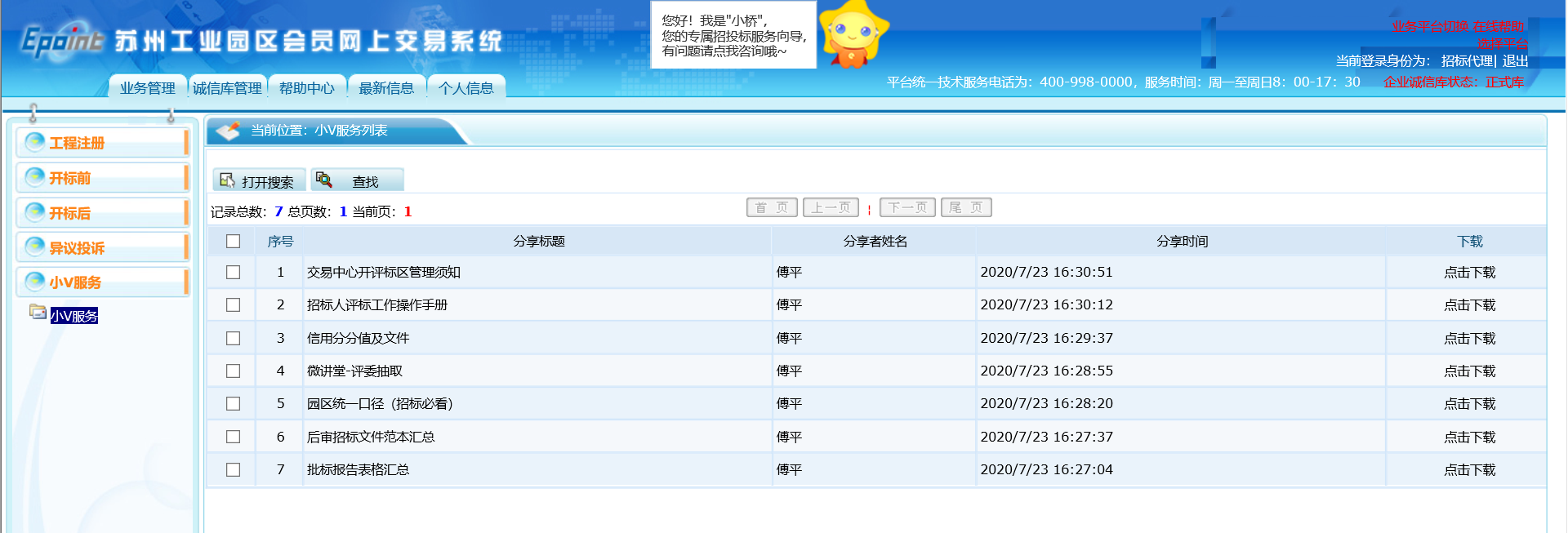 1、批标报告电子签章—打开新点签章工具软件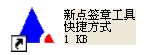 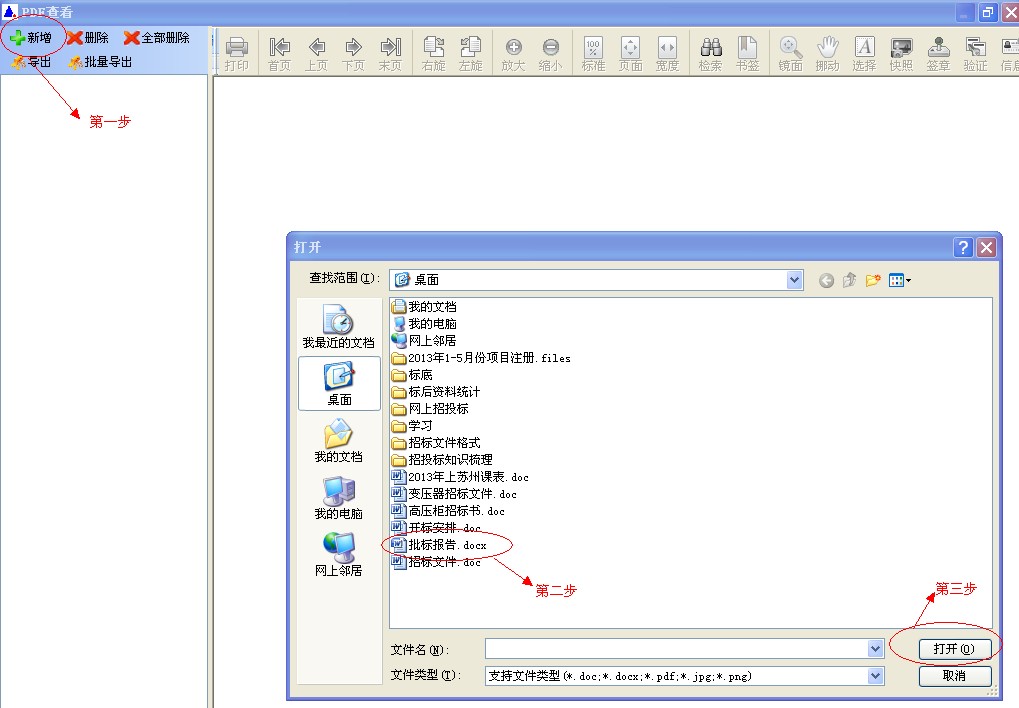 2、使用CA证书进行电子签章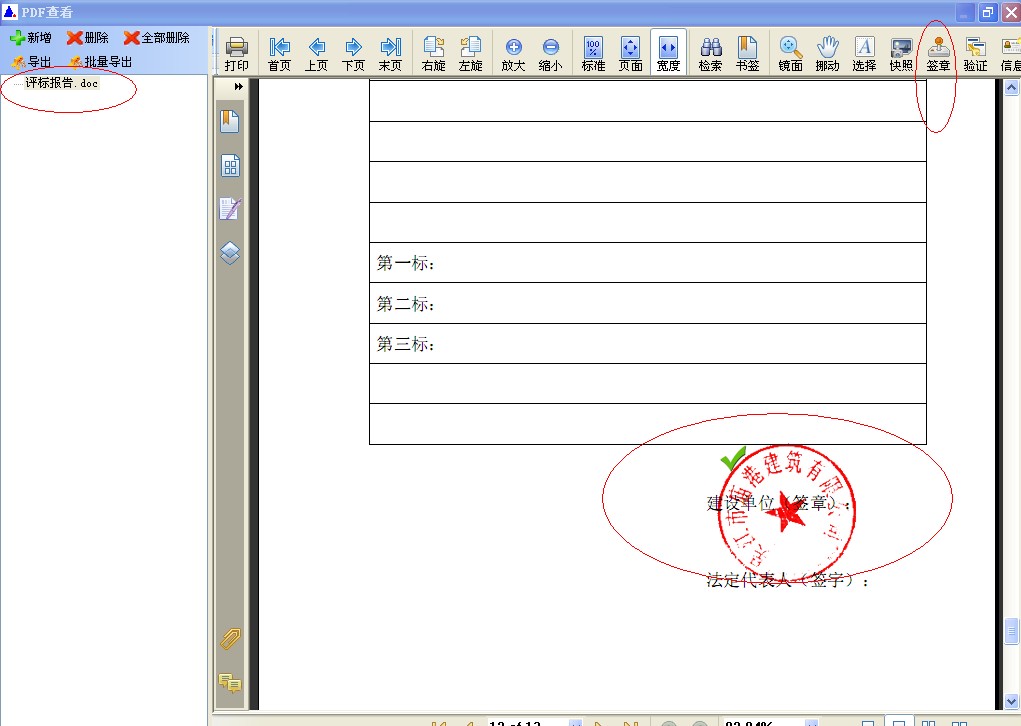 3、导出、保存签章后的批标报告，自动生成PDF格式的批标报告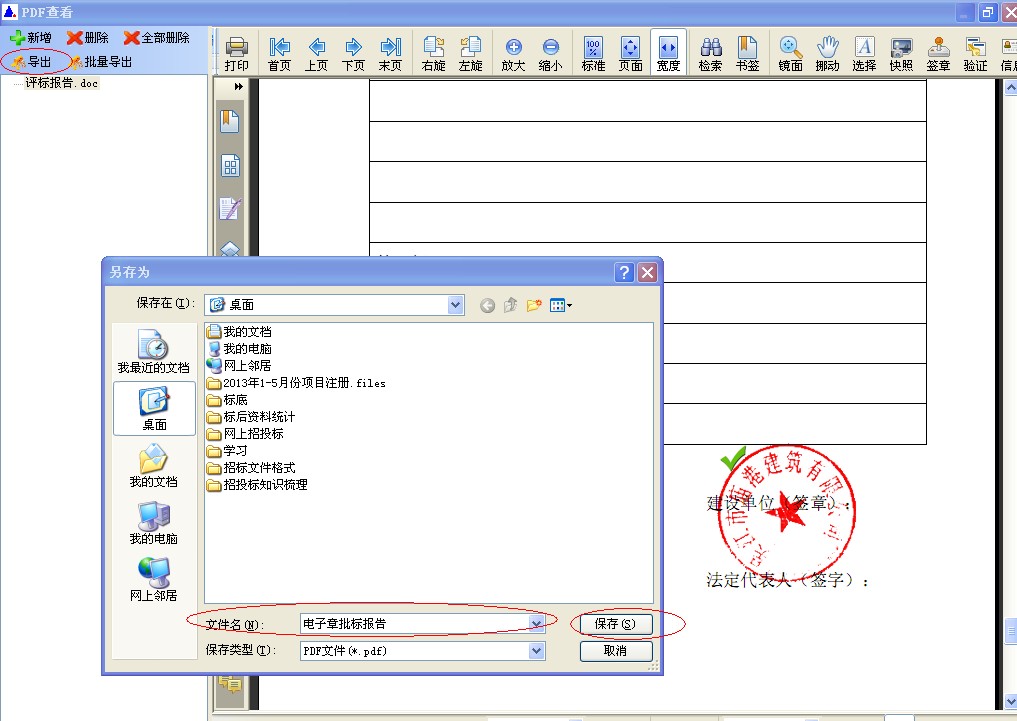 4、在系统中上传批标报告，结束该流程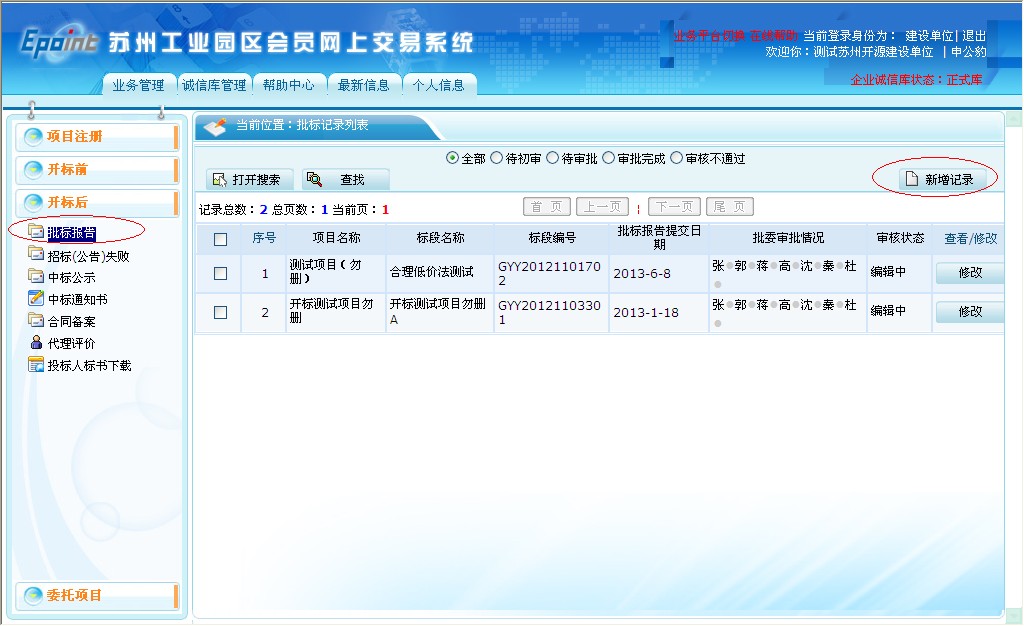 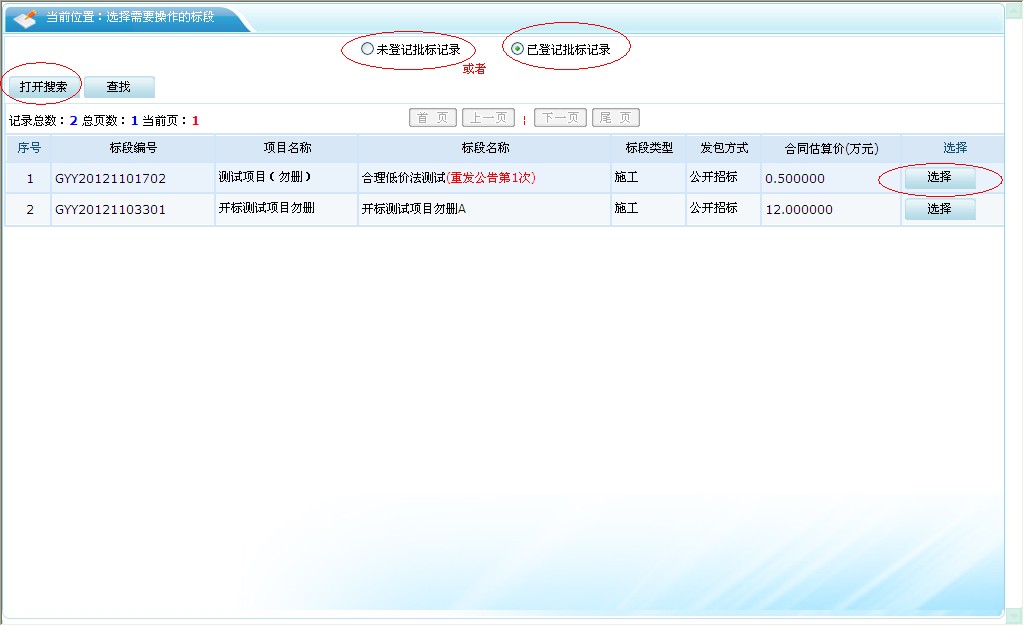 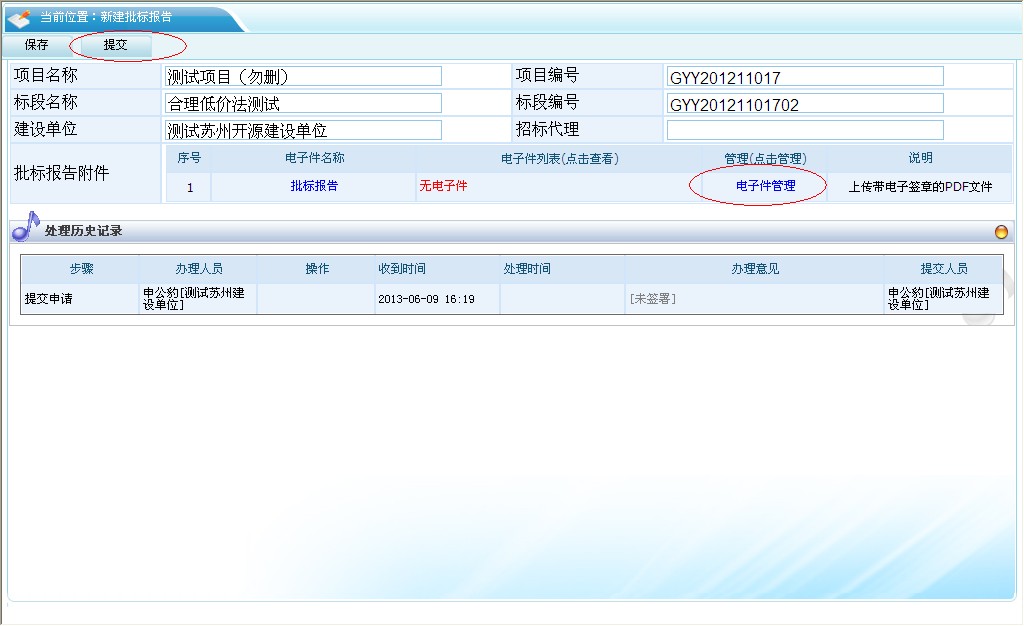 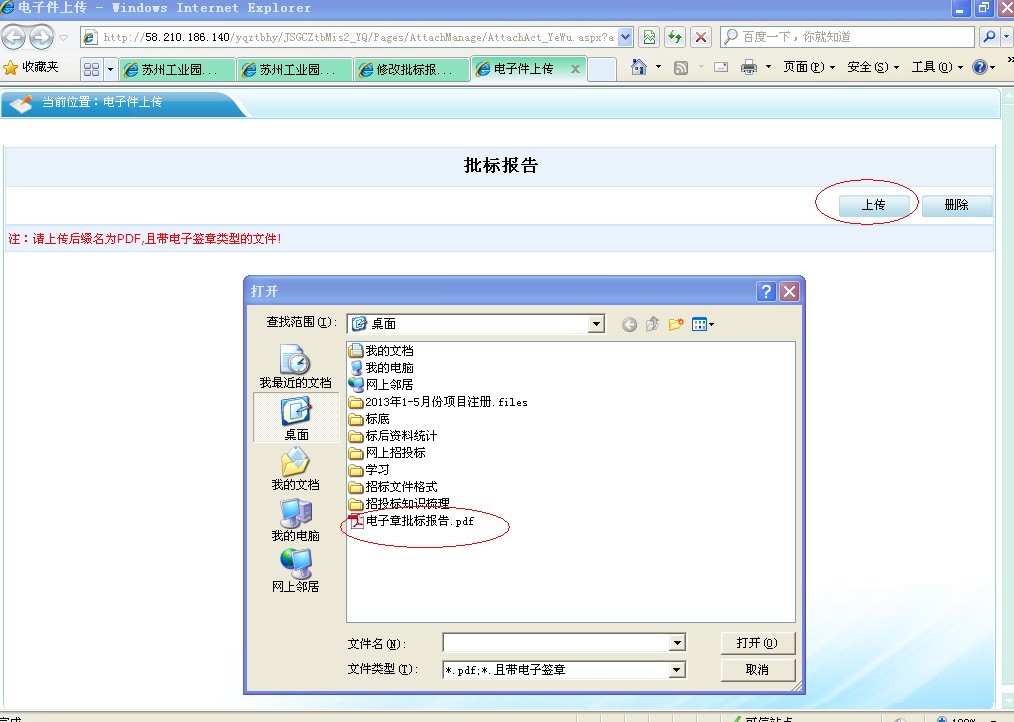 